NAME:……………………………..……………………..ADM. NO……………..………
SCHOOL:………………………………………STUDENT’S SIGN ……………………DATE……………………………….
443/1 FORM ONEJULY, 2019
Time: 2 Hours 
Kenya Certificate of Secondary Education (K.C.S.E) 
AGRICULTUREINSTRUCTIONS TO CANDIDATES a)	Write your name and Admission number in the spaces provided above.b)	Sign and write the date of examination in the spaces provided above.c)	This paper consists of three sections A, B and C.d)	Answer ALL the questions in section A and B and any two questions in section C.e)	ALL answers must be written in the spaces provided in this booklet.FOR EXAMINER’S USE ONLYThis paper consists of 10 printed pages. Candidates should check the question paper to ensure that all pages are printed as indicated and no questions are missing.SECTION A 20MRKSAnswer all questions in the spaces providedState two effects of temperature on agricultural production.			(1mk)…………………………………………………………………………………………..…………………………………………………………………………………………..List three physical weathering agents in the soil formation process		     (11/2mrks)…………………………………………………………………………………………..…………………………………………………………………………………………..…………………………………………………………………………………………..…………………………………………………………………………………………..State two mechanical methods of separating soil particles according to sizeduring soil analysis								           (1mks)…………………………………………………………………………………………..…………………………………………………………………………………………..State four roles of organic matter in sandy soils.                                                      (2 mks)…………………………………………………………………………………………..…………………………………………………………………………………………..…………………………………………………………………………………………..…………………………………………………………………………………………..Give four reasons for minimum tillage.                                                                    (2 mks)…………………………………………………………………………………………..…………………………………………………………………………………………..…………………………………………………………………………………………..…………………………………………………………………………………………..Name three sources of underground water.                                                          (1 ½ mks)…………………………………………………………………………………………..…………………………………………………………………………………………..…………………………………………………………………………………………..Give four advantages of intensive farming.                			          (2 mks)…………………………………………………………………………………………..…………………………………………………………………………………………..…………………………………………………………………………………………..…………………………………………………………………………………………..Give four reasons why land should be prepared early in readiness for planting.    (2 mks)…………………………………………………………………………………………..…………………………………………………………………………………………..…………………………………………………………………………………………..…………………………………………………………………………………………..State four biotic factors that influence crop production. 				(2mks)…………………………………………………………………………………………..…………………………………………………………………………………………..…………………………………………………………………………………………..…………………………………………………………………………………………..State three advantages of shifting cultivation. 				      (1 ½ mks)…………………………………………………………………………………………..…………………………………………………………………………………………..…………………………………………………………………………………………..Give four factors that influence the number of secondary cultivations in seedbed preparation.								           (2 mks)…………………………………………………………………………………………..…………………………………………………………………………………………..…………………………………………………………………………………………..Give two disadvantages of intensive system of fanning. 				(1 mk)…………………………………………………………………………………………..…………………………………………………………………………………………..List four methods of farming. 						           (2 mks)…………………………………………………………………………………………..…………………………………………………………………………………………..…………………………………………………………………………………………..…………………………………………………………………………………………..	State four features that should be considered when choosing water pipes for use on the farm.								          (2 mks)…………………………………………………………………………………………..…………………………………………………………………………………………..…………………………………………………………………………………………..…………………………………………………………………………………………..Give four reasons for treating water for use on the farm.			          (2 mks)…………………………………………………………………………………………..…………………………………………………………………………………………..…………………………………………………………………………………………..…………………………………………………………………………………………..Give two reasons for carrying out each of the following operations in land preparation:(a)     rolling;								          (1 mk) ………………………………………………………………………………………….. …………………………………………………………………………………………..(b)     levelling.							          (1 mk)…………………………………………………………………………………………..…………………………………………………………………………………………..Name three recommended practices that should be carried out when clearing the bush during land preparation.						       (1 ½ mks)…………………………………………………………………………………………..…………………………………………………………………………………………..…………………………………………………………………………………………..SECTION B   (20 MRKS)                        Answer ALL the questions in this section in the spaces providedThe diagram below illustrates a feature observed after digging the soil several             metres deep. Study the diagram carefully and answer the questions that follow.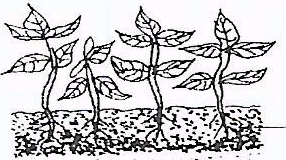 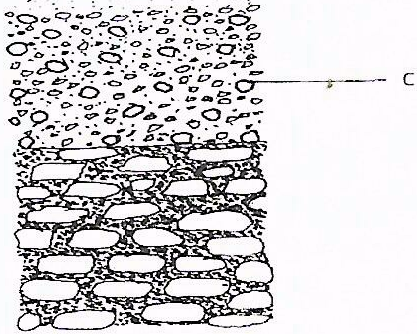   a)      Identify the feature that the diagram above represents in the study of soil 	           (1mk)            ……………………………………………………………………………………………(b)      Name the parts of the diagram labelled A, B, C and D.			          (2 mks)
                           A         ………………………………………….B         …………………………………………..C         …………………………………………..D        …………………………………………..(c)       State two ways in which the knowledge of the above feature would   be of benefit            to a farmer.                                                                                                              (2 mks)…………………………………………………………………………………………..…………………………………………………………………………………………..The diagram below illustrates an experiment on soil. Study it carefully and        answer the questions that follow.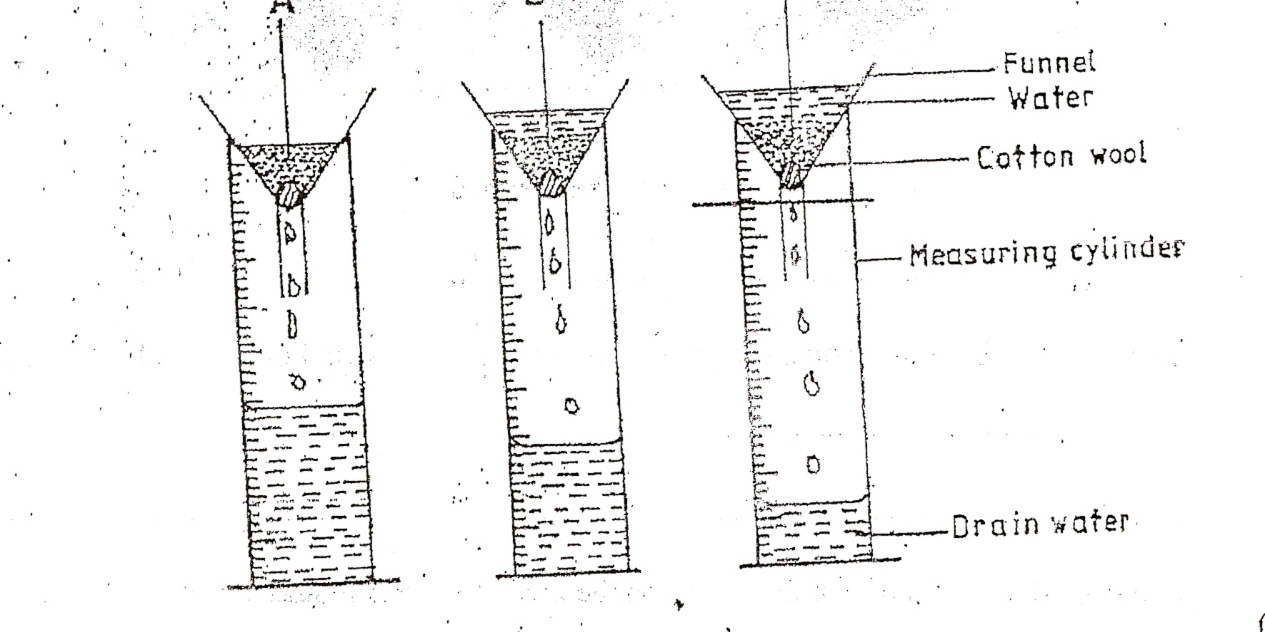 State the aim of the experiment						(1mk)……………………………………………………………………………………………….If the volume of water illustrated in the measuring cylinder was observed        after one hour identify the soil sample labeled A, B and C.		(3mrks)A……………………………………………………………………………………B……………………………………………………………………………………C	……………………………………………………………………………………	State Two ways in which the soil structure of the sample labeled C        above can be improved							(2 mks)…………………………………………………………………………………………..…………………………………………………………………………………………..21       The diagrams below show a set up of an experiment to study an aspect of soil. The            set up was left undisturbed for rive hours. Study it and answer the questions that follow.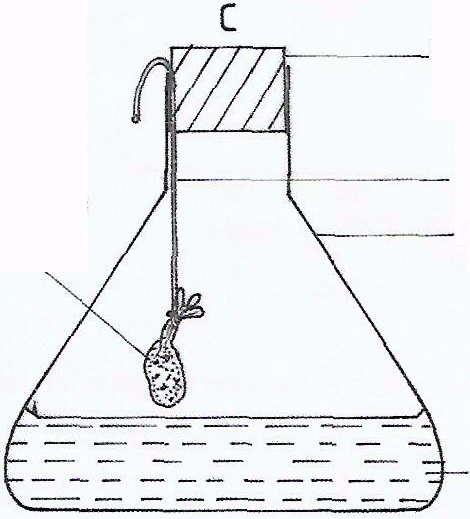 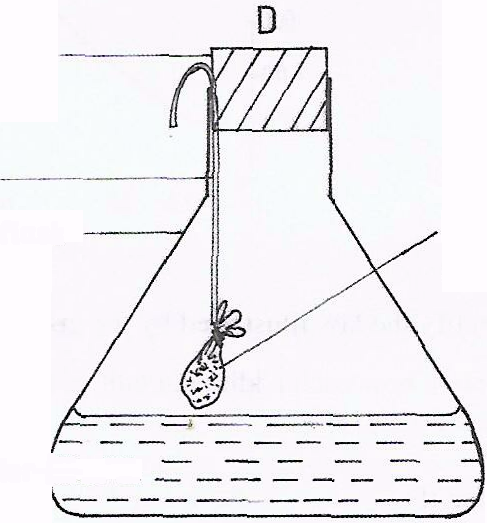 Rubber corksStringFresh garden soil   in muslin bagStrongly heated garden soil in muslin bagConical flaskLime water (a)       What was the aim of the experiment? 						 (1 mk)…………………………………………………………………………………………..(b)       State one observation that was made in each of the flasks labelled C and D             (2mrks)               C…………………………………………………………………………		               D………………………………………………………………………...		c)     Give a reason for each of your answers in (b) above               C………………………………………………………………………..	             (1mk)              D…………………………………………………………………………	             (1mk)The diagram below illustrates an investigation on a property of soil using soil        samples labelled J, K and L.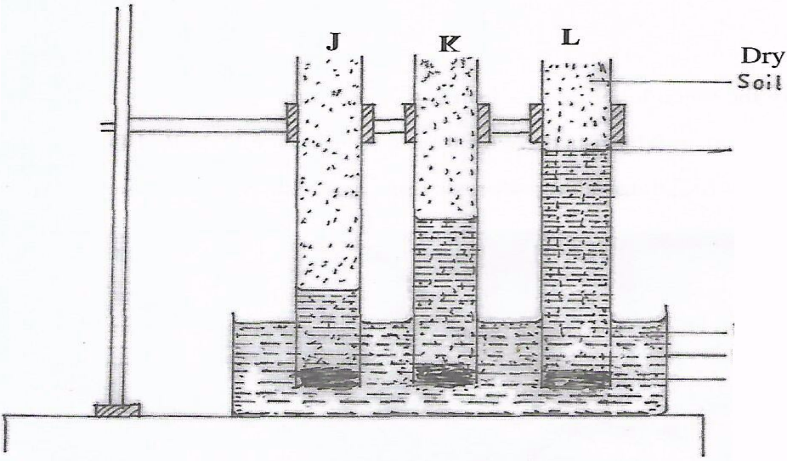 a)       If the levels of water shown in the diagram were observed after three hours, name           the property of soil being investigated.						(1mk)………………………………………………………………………………………………….b) What is the relationship between the soil property named in (a) above and     the size of soil particles?								(2mk)…………………………………………………………………………………………….…………………………………………………………………………………………….c) Which soil sample would be suitable for growing paddy rice?			(1mk) ……………………………………………………………………………………………SECTION C (40 MKS)Answer any two questions from this section in the spaces provided after question (a) Discuss the importance of irrigation if farming				           ( 12 mks)          (b) Explain the factor that influence the type of irrigation to be used in a farm        ( 8 mks)(a)   State and explain five roles of agriculture in economic development of Kenya (10 mks)           (b) Explain four ways in which:             (i) HIV/AIDS limits agricultural production        				             (4 mks)            (ii) Government policy improves agricultural production     		             (2 mks)           (iii) Low level of education and technology influences agriculture.   	             (4 mks)(a)  State and explain various stages involved in chemical water treatment process  (12mrks)            (b)  State and explain four factors that determine the number of times of secondary                  cultivation                                                                                                               (8mrks)…………………………………………………………………………………………………….…………………………………………………………………………………………………….…………………………………………………………………………………………………….…………………………………………………………………………………………………….…………………………………………………………………………………………………….…………………………………………………………………………………………………….…………………………………………………………………………………………………….…………………………………………………………………………………………………….…………………………………………………………………………………………………….…………………………………………………………………………………………………….…………………………………………………………………………………………………….…………………………………………………………………………………………………….…………………………………………………………………………………………………….…………………………………………………………………………………………………….…………………………………………………………………………………………………….…………………………………………………………………………………………………….…………………………………………………………………………………………………….…………………………………………………………………………………………………….…………………………………………………………………………………………………….…………………………………………………………………………………………………….…………………………………………………………………………………………………….…………………………………………………………………………………………………….…………………………………………………………………………………………………….…………………………………………………………………………………………………….…………………………………………………………………………………………………….…………………………………………………………………………………………………….…………………………………………………………………………………………………….…………………………………………………………………………………………………….…………………………………………………………………………………………………….…………………………………………………………………………………………………….…………………………………………………………………………………………………….…………………………………………………………………………………………………….…………………………………………………………………………………………………….…………………………………………………………………………………………………….…………………………………………………………………………………………………….…………………………………………………………………………………………………….…………………………………………………………………………………………………….…………………………………………………………………………………………………….…………………………………………………………………………………………………….SECTIONQUESTIONSMAX. SCORECANDIDATE’S SCOREA1 – 1730B18– 2020C21-2220C21-2220TOTAL SCORETOTAL SCORE70